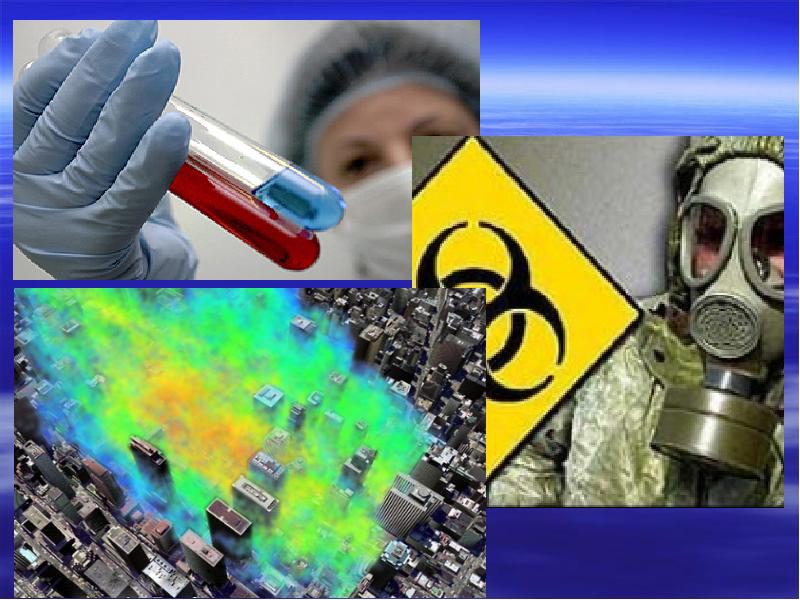 В результате применения биологического оружия возможны массовые заболевания особо опасными инфекционными болезнями людей (чума, холера, натуральная оспа, сибирская язва) и животных (чума крупного рогатого скота, ящур, сап, сибирская язва и др.), а также поражение сельскохозяйственных культур на больших площадях.В целях предупреждения распространения биологического заражения и ликвидации возникшего очага поражения проводится комплекс изоляционно-ограничительных мероприятий.ВОЗБУДИТЕЛИ ИНФЕКЦИЙВозбудителями инфекционных заболеваний являются болезнетворные микроорганизмы (бактерии, риккетсии, вирусы, грибки) и вырабатываемые некоторыми из них яды (токсины). Они могут попасть в организм человека при работе с зараженными животными, загрязненными предметами - через раны и трещины на руках, при употреблении в пищу зараженных продуктов питания и воды, недостаточно обработанных термически, воздушно-капельным путем при вдыхании.МЕРЫ ЗАЩИТЫОт биологического оружия защищают убежища и противорадиационные укрытия, оборудованные фильтровентиляционными установками, средства индивидуальной защиты органов дыхания и кожи, а также специальные средства противоэпидемической защиты: предохранительные прививки, сыворотки, антибиотики.ПРАВИЛА ПОВЕДЕНИЯНельзя без специального разрешения покидать местожительство. Без крайней необходимости не выходите из дома, избегайте места большого скопления людей.Дважды в сутки измеряйте температуру себе и членам семьи. Если она повысилась, и вы плохо себя чувствуете, изолируйтесь от окружающих в отдельной комнате или отгородитесь ширмой. Срочно сообщите о заболевании в медицинское учреждение.Если вы не можете сами установить характер болезни, действуйте так, как следует действовать при инфекционных заболеваниях.Обязательно проводите ежедневную влажную уборку помещения с использованием дезинфицирующих растворов. Мусор сжигайте.Уничтожайте грызунов и насекомых - возможных переносчиков заболеваний.Строго соблюдайте правила личной и общественной гигиены. Тщательно, особенно перед приемом пищи, мойте руки с мылом.Воду используйте из проверенных источников и пейте только кипяченую.Сырые овощи и фрукты после мытья обдавайте кипятком.При общении с больным надевайте халат, косынку и ватно-марлевую повязку. Выделите больному отдельную постель, полотенце и посуду. Регулярно их стирайте и мойте.При госпитализации больного проведите в квартире дезинфекцию; постельное белье и посуду прокипятите в течение 15 мин в 2 % растворе соды или замочите на 2 часа в 2 % растворе дезинфицирующего средства. Затем посуду обмойте горячей водой, белье прогладьте, комнату проветрите.ЕДИНЫЙ ТЕЛЕФОН ВЫЗОВА ЭКСТРЕННЫХ ОПЕРАТИВНЫХ СЛУЖБ 112 Комитет гражданской защиты населенияадминистрации Волгограда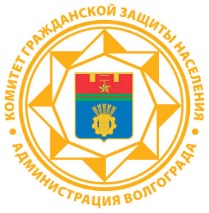 ПАМЯТКА НАСЕЛЕНИЮ ПО ДЕЙСТВИЯМ В УСЛОВИЯХ ВОЗМОЖНОГО БИОЛОГИЧЕСКОГО ЗАРАЖЕНИЯ